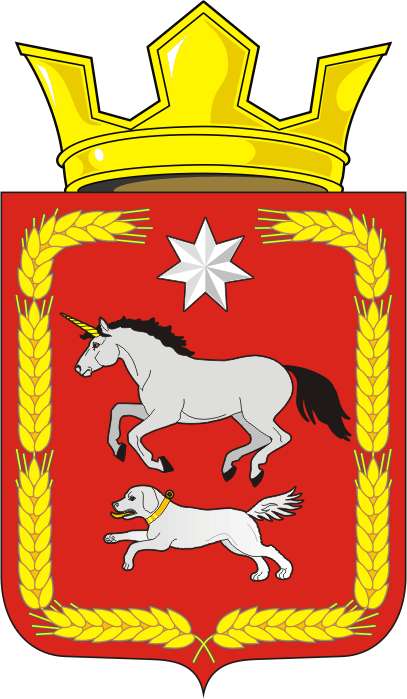 АДМИНИСТРАЦИЯ КАИРОВСКОГО СЕЛЬСОВЕТАСАРАКТАШСКОГО РАЙОНА ОРЕНБУРГСКОЙ ОБЛАСТИП О С Т А Н О В Л Е Н И Е____________________________________________________________________03.12.2019                                    с. Каировка                                                №66-пОб отмене постановления от 08.07.2019 №33-пВ соответствии со статьёй 8 Федерального закона от 25.12.2008 № 273-ФЗ «О противодействии коррупции», статьёй 6 Федерального закона от 02.03.2007 № 25-ФЗ «О муниципальной службе в Российской Федерации»1. Постановление от 08.07.2019 № 33-п «О внесении изменений в постановление администрации Каировского сельсовета Саракташского района от 29.06.2012 г. № 47-п «Об утверждении Перечня должностей муниципальной службы, при замещении которых муниципальные служащие обязаны представлять сведения о своих доходах, об имуществе и обязательствах имущественного характера, а также сведения о доходах, об имуществе и обязательствах имущественного характера своих супруги (супруга) и несовершеннолетних детей», отменить .2. Настоящее постановление вступает в силу со дня его подписания.3. Контроль за исполнением настоящего постановления оставляю за собой.Глава сельсовета                                                                                 О.М. КажаевРазослано: прокурору района, в дело